Ajitesh kashyapVikas Nagar Aagapur RoadRampur-244901 (U.P.)E-mail :- kashyap153@gmail.comCont. No.:- 09997407313 (P) / 9917020420 (C)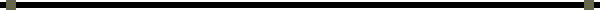 Career Objective: -I want to achieve the maximum height in my career through my sheer dedication and hard work.Professional Experiences    As an “Accounts Executive ” with D.S. Rolling Mills Pvt. Ltd.” from January-2014 to April-2015 in laksar, Near Haridwar.(U.K). As an “Senior Accountant” with “Catalysts Bio-Technologies Pvt. Ltd.” from May-2015 to till Date in Roorkee,  Near Haridwar.(U.K)Job Profile as an Senior Accountant & TaxationMaintaining Accounts & Handling Petty Cash.Maintaining Fund Flow Report in Excel.   E-Filing - GSTR-1 & GSTR-3B & GST Deposits Generating E-Way BillE- Filing – TDS Returns & TDS DepositsE- Filing - VAT Return(Manufacturer & Dealer)E- Filing - Excise Return (ER-1, ER-4 ,ER-5 , ER-6 & ER-7)E- Filing – Excise Return DealerE- Filing - Service Tax Return  (ST-3)Maintaining Excise Registers:-RG-23 A & C Part-I, Part-II , RG-1, Form-IV, Job Work Registers (Manual as well as on Computer) Getting forms from Sales Tax Department & Issuing.Sales Tax Records :-Maintaining Form C, F & road permit Records (Manual as well as on Computer Excel)Logistic- Billing manually ,Software as well as on Tally.ERP9 (Domestic as well as  Export) All Voucher Entries  , Bank Reconciliation, TDS Reconciliation. Correspondence to Customers & Vendors Regarding Records of Accounts & Taxation.Preparation of Monthly MIS Report.Handling all the Payments of Debtors and Creditors through Cheque , NEFTAnd RTGS.Applied and renewed business licenses, sales tax licenses, and various other excise tax licensesPrepare & Present Sale Tax Case data for the Department.  Prepare & present Excise Assessment data for the Department. Perform verification inspection to insure audit finding corrective actions were implemented and would eliminate repeat findingsLiasoning with various Departments.Initiative to control cost or to smooth process.Educational QualificationMBA in Finance From Monard University Hapur in the year 2016.      M.com in Finance From M.J.P. Rohailkhand University Bareilly in the year 2015.B.com in Finance from M.J.P. Rohailkhand University Bareilly in the year 2013.Intermediate C.B.S.E Board from St. Paul’s Senior Secondary School Rampur in the year 2010.High School C.B.S.E Board from St. Paul’s Senior Secondary School Rampur in the year 2008.Professional QualificationCourse“Advance Diploma In Computer Application” from “The Institute of OM Computer Institute” at Rampur (U.P.).Completed Government “Industrial Training Institute” (I.T.I) at Rampur. In 2013.Computer KnowledgeComplete Computer Basic Knowledge with Microsoft Office.ConceptsWindows 98, Xp, Vista, Windows 7 & Window 10Accounting Softwares as: -Tally 7.2 , Tally ERP.9 & SAPInternetComplete Microsoft Outlook.Personal DetailsFather’s name				Mr. Ram Kishore KashyapMother’s Name				Mrs. Ranjana Kashyap			DOB						02/03/1992Sex						MaleMarital status				UnmarriedLanguage known			English and HindiHobbies					Playing cricket& Appreciating  musicState						Uttar PradeshNationality					IndianDate: -										(AJITESH KASHYAP)                                Current Place:- Roorkee			